Bundesarbeitsgemeinschaft der Taubblinden e.V.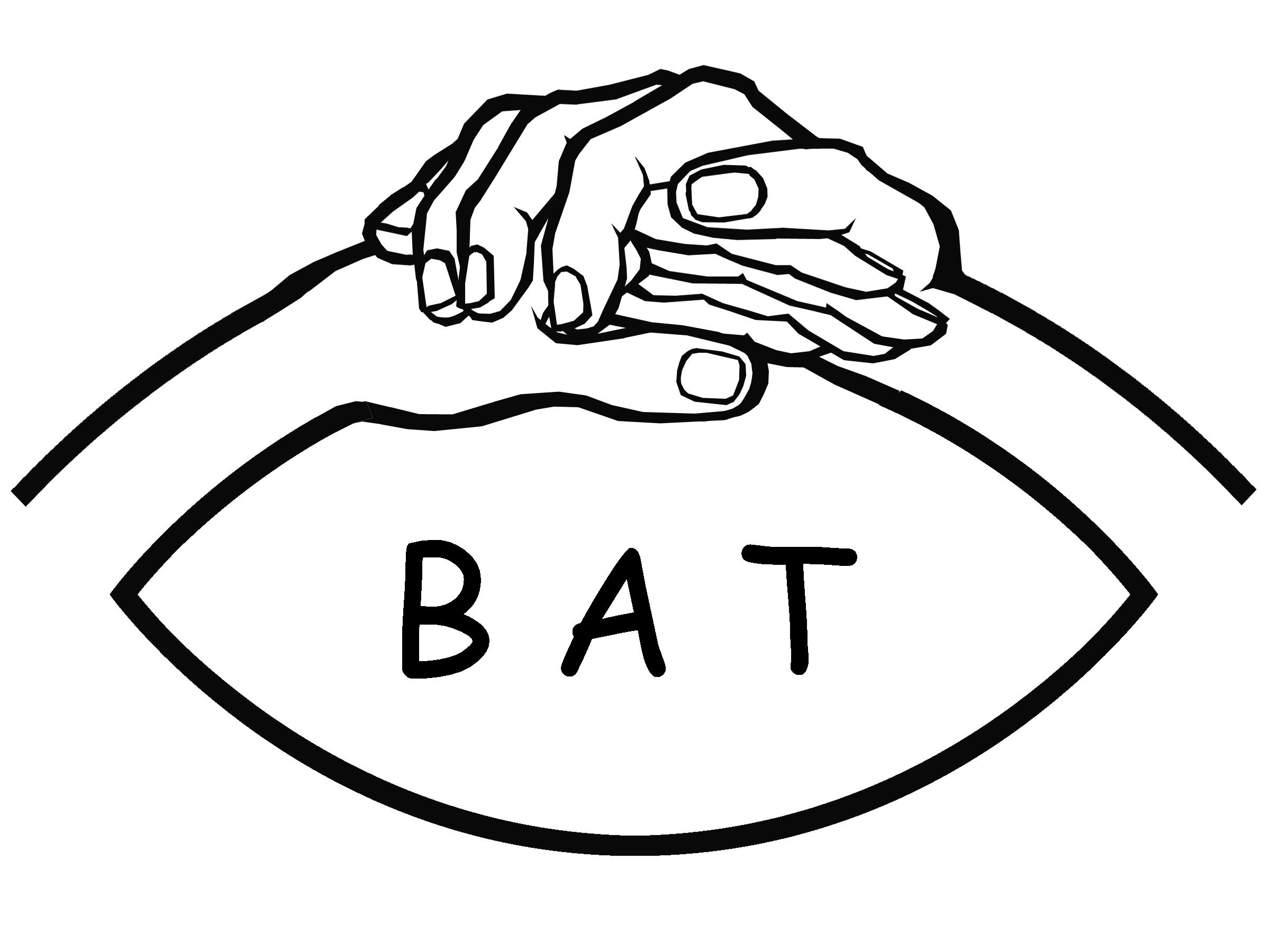 Einladung zur Mitgliederversammlung mit WahlSehr geehrtes BAT-Mitglied,hiermit lade ich gemäß unser Satzung alle BAT- Mitglieder zur Mitgliederversammlung mit Wahl am Samstag, den 25.April um 10.00 Uhr in der Jugendherberge in  60594 Frankfurt am Main, Deutschherrnufer 12 recht herzlich ein. Einlass um 9 Uhr und Ende gegen ca. 18 UhrTagesordnung: Wahl der/des Versammlungsleiter*n Eröffnung und Begrüßung Wahl der/des Protokollführer*n  Feststellung der Anwesenden  Genehmigung des Protokolls am 19.10.18 Bericht über die Aktivitäten des BAT e.V., anschl.Aussprache Kassenbericht, anschl. Aussprache Kassenprüfungsbericht Wahl der Wahlleiter und Wahlhelfer/innen 10. Entlastung des Vorstandes 11. Wahl des Vorstandes  (laut neue Fassung der Satzung)	1. Vorsitzender/in	2. Vorsitzender/in	1. Kassierer/in und 2. Kassierer/in	    Organisator/in	1. Revisor/in und 2. Revisor/in	1. Beisitzer/in und 2. Beisitzer/in12. Information der BAT13. VerschiedenesEs gibt Mittagessen und einige Kaffeepause!Zwei Gebärdensprachdolmetscher*n und zwei Schriftdolmetscher*n sind anwesend.Die Verpflegung (Getränke und Essen) sind frei für BAT-Mitglieder und Taubblindenassistenz und kostet 15€ für Gäste/Nichtmitglieder und selbstbetroffene Gäste.Anmeldungsschluss für die Verpflegung ist am 15.April 2020.Ohne Anmeldung bekommt man keine Essen!BAT übernimmt kein Kosten für das Fahrtkosten und TBA-Honorar.Herzlich Willkommen sind auch Nichtmitglieder, Gäste und Interessierte!Über Ihr Erscheinen würden wir uns sehr freuen.Mit freundlichen GrüssenDieter Zelle  1.Vorsitzender der BAT e.V.